          FOTBALOVÁ ASOCIACE ČESKÉ REPUBLIKY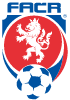 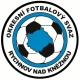   Okresní fotbalový svaz, Rychnov nad Kněžnou  U stadionu 1498, 56101 Rychnov nad KněžnouEmail: ofsrk@centrum.cz             www.ofsrk.czPředseda: 605 590 251                  Sekretář: 731 960 305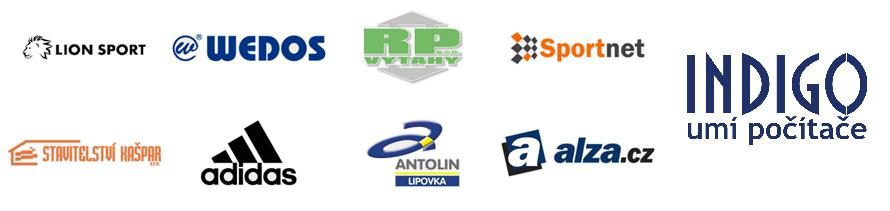 Rozlosování ml. přípravka podzim 2023ÚŘEDNÍ ZAČÁTKY TURNAJŮ 9:00Hrací čas 4 účastnící 2x10min, 3 účastnící 2x15min1. kolo 2.-3.9.2023Vamberk, Borohrádek/Albrechtice, Kostelec/Častolovice A+B	POŘADATEL:Černíkovice Červená, Solnice, Dobruška/Opočno A+BPOŘADATEL:Rychnov, Týniště, Černíkovice Bílá POŘADATEL:Doudleby/Sopotnice, České Meziříčí, Javornice				POŘADATEL:2.kolo 9.-10.9. 2023Týniště, Kostelec/Častolovice A+B, České MeziříčíPOŘADATEL: ČESKÉ MEZIŘÍČÍ 10.9.Černíkovice Bílá, Rychnov, Dobruška/Opočno A+BPOŘADATEL:Doudleby/Sopotnice, Borohrádek/Albrechtice, Solnice POŘADATEL:Vamberk, Černíkovice Červená, Javornice				POŘADATEL:3.kolo 16.-17.9. 2023Solnice, Javornice, Doudleby/Sopotnice, Vamberk		POŘADATEL:Borohrádek/Albrechtice, Černíkovice Červená, Černíkovice Bílá, České MeziříčíPOŘADATEL:Kostelec/Častolovice A+B, Rychnov POŘADATEL:Dobruška/Opočno A+B, Týniště	POŘADATEL: DOBRUŠKA 17.9.4.kolo 23.-24.9. 2023VOLNÉ KOLO – MOS KATEGORIE U10, U11, U12, U13U10 A U12  POŘADATEL OFS HKU11 A U13 POŘADATEL OFS TU27.9. 2023 MOS KATEGORIE U15 A U17 OFS RK – OFS JC – MÍSTO KONÁNÍ ČESKÉ MEZIŘÍČÍ A PŘEPYCHY28.9. 2023 MOS WU11 A WU 13 POŘADATEL OFS TUKvalifikační turnaj okresní pohár mládeže 28.9. 2023Hrací čas na kvalifikačních turnajích bude stejný jako v soutěžiDO FINÁLE V JARNÍ ČASTI 8. KVĚTNA POSTUPUJÍ POUZE VÍTĚZOVÉ SKUPINJavornice, Vamberk, Rychnov, Doudleby/SopotnicePOŘADATEL:			Kostelec/Častolovice A+B, Borohrádek/Albrechtice, TýništěPOŘADATEL:		Černíkovice Červená, Černíkovice Bílá, SolnicePOŘADATEL:				Dobruška/Opočno A+B, České MeziříčíPOŘADATEL:					5.kolo 30.9.-1.10. 2023Dobruška/Opočno A+B, Javornice, Borohrádek/AlbrechticePOŘADATEL:Rychnov, Vamberk, Doudleby/Sopotnice, Černíkovice ČervenáPOŘADATEL:Černíkovice Bílá, Kostelec/Častolovice A+BPOŘADATEL:Týniště, Solnice, České Meziříčí				POŘADATEL:6.kolo 7.-8.10. 2023Kostelec/Častolovice A+B, Doudleby/Sopotnice, Rychnov		POŘADATEL:Černíkovice Bílá, Javornice, Týniště, Solnice				POŘADATEL:Borohrádek/Albrechtice, České Meziříčí, Černíkovice Červená	POŘADATEL:Vamberk, Dobruška/Opočno A+B			POŘADATEL: DOBRUŠKA 8.10.7.kolo 14.-15.10. 2023Dobruška/Opočno A+B, Kostelec/Častolovice A+BPOŘADATEL:Borohrádek/Albrechtice, České Meziříčí, Týniště, SolnicePOŘADATEL:Javornice, Rychnov, Vamberk POŘADATEL:Černíkovice/Červená, Černíkovice Bílá, Doudleby/Sopotnice				POŘADATEL:8.kolo 21.-22.10. 2023Vamberk, Doudleby/Sopotnice, Týniště, Černíkovice BíláPOŘADATEL:Dobruška/Opočno A+B, České Meziříčí, RychnovPOŘADATEL:Borohrádek/Albrechtice, Solnice, Černíkovice Červená	POŘADATEL:Javornice, Kostelec/Častolovice A+BPOŘADATEL:25.10. 2023 MOS KATEGORIE U15 A U17 OFS RK – OFS NA – MÍSTO KONÁNÍ VAMBERK9.kolo 28.-29.10. 2023Borohrádek/Albrechtice, Černíkovice Červená, Kostelec/Častolovice A+BPOŘADATEL:Vamberk, Rychnov, Javornice,POŘADATEL:Solnice, Černíkovice Bílá, České Meziříčí POŘADATEL: ČESKÉ MEZIŘÍČÍ 29.10.Dobruška/Opočno A+B, Doudleby/Sopotnice, TýništěPOŘADATEL:10.kolo 4.-5.11. 2023Rychnov, Kostelec/Častolovice A+B, Borohrádek/AlbrechticePOŘADATEL:Solnice, Černíkovice Červená, Týniště, Černíkovice BíláPOŘADATEL:Vamberk, České Meziříčí, Doudleby/SopotnicePOŘADATEL:Javornice, Dobruška/Opočno A+BPOŘADATEL: